JMUN ClubThe main focus of JMUN (Junior Model United Nations) Club is to prepare students for the San Diego JMUN conference in 2016. Dates and Time:  TBAClub Advisor:  Connor NesselerClub President:  Alex Reinsch-Goldstein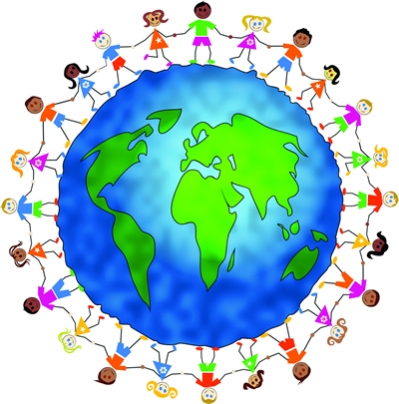 